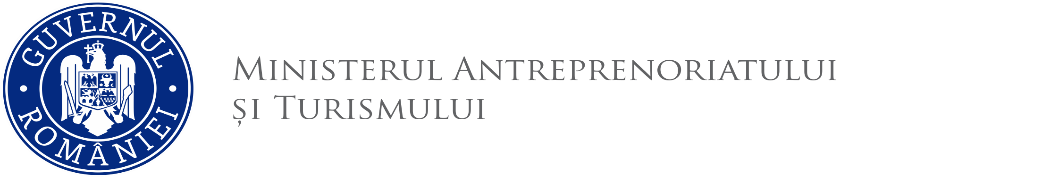 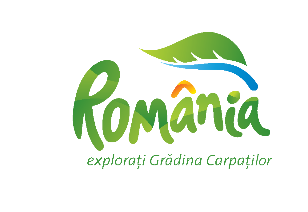 COMPONENTA 11: TURISM ȘI CULTURĂReforma 1. Operaționalizarea Organizațiilor de Management al Destinației (OMD)Jalon (326) Cartografierea destinațiilor optime pentru înființarea organizațiilor de management al destinațieiINTRODUCEREPentru Componenta 11: Turism și Cultură, Ministerul Antreprenoriatului șI Turismului (MAT) este responsabil de implementarea Reformei 1. Operaționalizarea Organizațiilor de Management al Destinației (OMD).
Obiectivul acestei reforme este creșterea competitivității sectorului turistic românesc și promovarea transformării socio-economice durabile în zonele rurale și defavorizate prin adoptarea cadrului necesar pentru operaționalizarea Organizațiilor de Management al Destinației.
Implementarea acestei reforme va consta în adoptarea unui cadru legislativ necesar funcționării Organizațiilor de Management al Destinației și elaborarea unui Plan de acțiune dedicat valorificării patrimoniului cultural în scopul creșterii competitivității sectorului turistic românesc.
În cadrul acestei reforme, primul jalon (326) care trebuie atins este cartografierea la nivel național în vederea identificării destinațiilor optime pentru înființarea organizațiilor de management al destinației, având ca termen trimestrul 1 al anului 2022.Destinațiile optime vor fi identificate pe baza următoarelor criterii: capacitatea de a atrage turiști internaționali și naționali;potențialul de dezvoltare a turismului;capacitatea de promovare a transformării socio-economice durabile / ecologice în zonele rurale și defavorizate; potențialul de a crea locuri de muncă.CRITERIUL I. CAPACITATEA DE A ATRAGE TURIȘTI INTERNAȚIONALI ȘI NAȚIONALIIndicatorii avuți în vedere:înnoptări turiști români în structurile de cazare;înnoptări turiști străini în structurile de cazare.Se va face o ordonare a județelor în funcție de numărul înnoptărilor turiștilor români și în funcție de numărul înnoptărilor turiștilor străini în structurile de cazare din România. Cei doi indicatori vor fi analizați la nivelul anului 2019.Pentru fiecare dintre cei doi indicatori se acordă un punctaj maxim de 42 de puncte pentru județul aflat pe locul 1, 41 de puncte pentru județul aflat pe locul 2, … 1 punct pentru județul aflat pe locul 42.Indicator I.1 - ÎNNOPTĂRI ROMÂNI (2019)Sursa: INS, baza de date Tempo online (http://statistici.insse.ro:8077/tempo-online/#/pages/tables/insse-table) Indicator I.2 - ÎNNOPTĂRI STRĂINI (2019)Sursa: INS, baza de date Tempo online (http://statistici.insse.ro:8077/tempo-online/#/pages/tables/insse-table) În vederea calculării punctajului total pentru Criteriul I, se va face media ponderată a punctajelor obținute pentru cei doi indicatori (40% Indicatorul I.1. – 60% Indicatorul I.2.). Astfel, au rezultat următoarele date:CRITERIUL II – POTENȚIAL DE DEZVOLTARE A TURISMULUIIndicatori avuți în vedere:Număr locuri de cazare (2021)Cifra de afaceri pentru sectorul Hoteluri și Restaurante (2019)Pondere UAT-uri cu potențial turistic în total UAT-uri existente la nivelul județuluiNumăr stațiuni turistice, stațiuni balneare și balneoclimaticeNumăr de centre naționale de informare și promovare a turismuluiAsociații de dezvoltare și promovare a turismului Accesibilitate pentru turiștii străini (aeroporturi, porturi, noduri feroviare)Număr trasee turistice omologateNumăr vizitatori muzee (2019)Indicator II.1. – Număr locuri de cazare (2021)Se va face o ordonare a județelor în funcție de numărul de locuri de cazare în structurile de primire turistice cu funcțiuni de cazare, certificate de Ministerul Antreprenoriatului și Turismului. Se acordă un punctaj maxim de 42 de puncte pentru județul aflat pe locul 1, 41 de puncte pentru județul aflat pe locul 2, … 1 punct pentru județul aflat pe locul 42.Sursa: baza de date a Ministerului Antreprenoriatului și Turismului (http://turism.gov.ro/web/autorizare-turism/) Indicator II.2. Cifră de afaceri Hoteluri și Restaurante (2019)Se va face o ordonare a județelor în funcție de cifra de afaceri a întreprinderilor active în sectorul Hoteluri și Restaurante, în anul 2019. Se acordă un punctaj maxim de 42 de puncte pentru județul aflat pe locul 1, 41 de puncte pentru județul aflat pe locul 2, … 1 punct pentru județul aflat pe locul 42.Sursa: INS, baza de date Tempo online (http://statistici.insse.ro:8077/tempo-online/#/pages/tables/insse-table) Indicator II.3. - Pondere UAT-uri cu potențial turistic în total UAT-uri existente la nivelul județuluiSe va face o ordonare a județelor în funcție de ponderea unităților administrativ teritoriale cu potential turistic în total unități administrativ teritoriale existente la nivel de județ. În vederea determinării acestui indicator, a fost luată în considerare lista cu resurse naturale și antropice mari și foarte mari, Anexa nr. 1 la OUG nr. 142/2008 privind aprobarea Planului de amenajare a teritoriului național Secțiunea a VIII-a - zone cu resurse turistice, aprobat prin Legea nr. 190/2009 privind aprobarea Planului de amenajare a teritoriului naţional Secţiunea a VIII-a - zone cu resurse turistice.Se acordă un punctaj maxim de 42 de puncte pentru județul aflat pe locul 1, 41 de puncte pentru județul aflat pe locul 2, … 1 punct pentru județul aflat pe locul 42.Sursă: Anexa nr. 1 la OUG nr. 142/2008 privind aprobarea Planului de amenajare a teritoriului național Secțiunea a VIII-a - zone cu resurse turistice, aprobat prin Legea nr. 190/2009 privind aprobarea Planului de amenajare a teritoriului naţional Secţiunea a VIII-a - zone cu resurse turistice (date prelucrate)Indicator II.4. – Număr stațiuni turistice, stațiuni balneare și balneoclimaticeSe realizează o centralizare a:numărului de stațiuni turistice (naționale și locale), așa cum se regăsesc în Anexa nr. 5 la HG nr. 852/2008 pentru aprobarea normelor și criteriilor de atestare a stațiunilor turistice, cu modificările și completările ulterioare, numărului de de stațiuni balneare/balneoclimatice, așa cum se regăsesc în HG nr. 1.016/2011 privind acordarea statutului de staţiune balneară şi balneoclimatică pentru unele localităţi şi areale care dispun de factori naturali de cură, cu modificările și completările ulterioare.În privința indicatorului Număr stațiuni turistice, stațiuni balneare și balneoclimatice, se acordă 4 puncte pentru fiecare stațiune turistică națională și pentru fiecare stațiune balneară/balneoclimatică și 2 puncte pentru fiecare stațiune turistică locală. Sursă: HG nr. 852/2008 pentru aprobarea normelor și criteriilor de atestare a stațiunilor turistice, cu modificările și completările ulterioare; HG nr. 1.016/2011 privind acordarea statutului de staţiune balneară şi balneoclimatică pentru unele localităţi şi areale care dispun de factori naturali de cură, cu modificările și completările ulterioareIndicator II.5. - Număr de centre naționale de informare și promovare a turismuluiSe realizează o ierarhizare a județelor în funcție de numărul centrelor naționale de informare și promovare a turismului, acreditate de Ministerul Antreprenoriatului și Turismului.În privința indicatorului, se acordă 1 punct pentru fiecare centru de informare.Sursă: baza de date a Ministerului Antreprenoriatului și Turismului (http://turism.gov.ro/web/autorizare-turism/) Indicator II.6. – Structuri de management a destinației Asociația Județeană de Turism Sibiu Asociația pentru Promovarea și Dezvoltarea Turismului în judeţul BrașovAsociația pentru Turism BucovinaAsociaţia de Management al Destinaţiei Turistice Delta DunăriiAsociația pentru Dezvoltarea Turismului în județul CovasnaAsociația pentru Promovarea și Dezvoltarea Turismului NeamțAsociaţia pentru Promovarea Turismului din Oradea şi RegiuneAsociația pentru Promovarea și Dezvoltarea Turismului în județul TimișAsociatia pentru Promovarea şi Dezvoltarea Turismului Bucureşti (Bucharest Convention and Visitors Bureau)Asociația Visit Mureș EGYESULETAsociația pentru Promovarea și Dezvoltarea Turismului PrahovaAsociația de Dezvoltare Intercomunitară Harghita (A.D.I. Harghita) Asociaţia de Management a Destinaţiei Iaşi şi a Regiunii Moldova („Destination Iaşi”)Asociația Organizația de Management al Destinației Mangalia În privința indicatorului Structurilor de management a destinației, se acordă 10 puncte pentru județele în care există și funcționează o structură de management a destinației; se acordă 0 puncte pentru celelalte județe. Indicator II.7. – Accesibilitate pentru turiștii străiniVor fi avute în vedere aeroporturile internaționale, porturile în care să existe terminale de pasageri și nodurile feroviare, unde opresc trenuri internaționale:aeroporturile internaționale (principale și secundare) operaționale în prezent sunt: Constanța, Tulcea, Iași, Bacău, Suceava, București - Băneasa, București - Henri Coandă, Tg. Mureș, Sibiu, Craiova, Cluj-Napoca, Baia Mare, Satu Mare, Oradea, Arad, Timișoara. La acestea, adăugăm aeroportul din Brașov, care ca fi operational în curând.porturile în care există terminale de pasageri (care îndeplinesc standardele Schengen pentru procesarea fluxurilor de pasageri) sunt: Moldova Veche, Orșova, Galati, Tulcea și Constanta. localități cu noduri feroviare, unde opresc trenuri internaționale (cele mai importante localități): Constanța, București, Craiova, Roșiorii de Vede, Timișoara, Arad, Simeria, Brașov, Ploiești, Buzău, Făurei, Adjud, Bacău, Pașcani, Iași, Suceava, Teiuș, Dej, Cluj-Napoca, Oradea, Satu Mare.Se acordă câte 5 puncte județele cu acces aerian, 5 puncte pentru județele cu acces naval și 5 puncte pentru județele cu acces feroviar pentru turiștii străini. Sursă: informații primite de la Ministerul TransporturilorIndicator II.8 – Număr trasee turistice omologateSe va face o ordonare a celor 21 de județe în care există traseele turistice omologate de Ministerul Antreprenoriatului și Turismului, în funcție de numărul acestora.Se acordă un punctaj maxim de 21 de puncte pentru județul aflat pe locul 1, 20 de puncte pentru județul aflat pe locul 2, … 1 punct pentru județul aflat pe locul 21. Județele Sursa: baza de date a Ministerului Antreprenoriatului și Turismului (http://turism.gov.ro/web/autorizare-turism/, actualizare la 04.03.2022)Indicator II.9 – Număr vizitatori muzee (2019)Se realizează o ierarhizare a județelor în funcție de numărul de vizitatori în muzee, la nivelul anului 2019.Se acordă un punctaj maxim de 42 de puncte pentru județul aflat pe locul 1, 41 de puncte pentru județul aflat pe locul 2, … 1 punct pentru județul aflat pe locul 42.Sursa: INS, baza de date Tempo online (http://statistici.insse.ro:8077/tempo-online/#/pages/tables/insse-table) În vederea calculării punctajului total pentru Criteriul II, se va face o medie aritmetică a punctajelor obținute pentru cei nouă indicatori. Astfel, au rezultat următoarele date:CRITERIUL III - CAPACITATEA DE PROMOVARE A TRANSFORMĂRII SOCIO-ECONOMICE DURABILE / ECOLOGICE ÎN ZONELE RURALE ȘI DEFAVORIZATE Număr arii naturale protejate majore (rezervații ale biosferei, parcuri naturale, parcuri naționale)Raportul dintre suprafeța ariilor naturale și suprafața totală a județului Număr monumente istorice, 2015Număr monumente înscrise în Lista Patrimoniului Mondial UNESCODestinații ecoturisticeDestinații EDENPondere UAT-uri defavorizate în total UAT-uri existente la nivelul județului Indicator III.1 – Număr arii naturale protejate majore În privința indicatorului Număr arii naturale protejate majore, se acordă 10 puncte pentru fiecare Rezervație a Biosferei și pentru fiecare Geoparc Internațional UNESCO și 5 puncte pentru fiecare parc național și pentru fiecare parc natural.Indicator III.2. – Raportul dintre suprafeța ariilor naturale și suprafața totală a județuluiSe va face o ordonare a județelor în funcție de raportul dintre suprafeța ariilor naturale și suprafața totală a județului.Se acordă un punctaj maxim de 42 de puncte pentru județul aflat pe locul 1, 41 de puncte pentru județul aflat pe locul 2, … 1 punct pentru județul aflat pe locul 42.Sursa: informații primite de la Ministerul Mediului, Apelor și PădurilorIndicator III.3 – Monumente istorice (2015)Se realizează o ierarhizarea județelor în funcție de numărul de monumente istorice (2015), așa cum se regăsesc în Anexa la Ordinul ministrului culturii nr. 2.828/2015, pentru modificarea anexei nr. 1 la Ordinul ministrului culturii şi cultelor nr. 2.314/2004 privind aprobarea Listei monumentelor istorice, actualizată şi a Listei Monumentelor Istorice dispărute, cu modificările ulterioare (http://www.cultura.ro/lista-monumentelor-istorice).Se acordă un punctaj maxim de 42 de puncte pentru județul aflat pe locul 1, 41 de puncte pentru județul aflat pe locul 2, … 1 punct pentru județul aflat pe locul 42.Sursa: Anexă la Ordinul ministrului culturii nr. 2.828/2015, pentru modificarea anexei nr. 1 la Ordinul ministrului culturii şi cultelor nr. 2.314/2004 privind aprobarea Listei monumentelor istorice, actualizată şi a Listei Monumentelor Istorice dispărute, cu modificările ulterioare (http://www.cultura.ro/lista-monumentelor-istorice) Indicator III.4 – Număr monumente înscrise în Lista Patrimoniului Mondial UNESCOSe realizează o ierarhizarea județelor în funcție de numărul de obiective înscrise Lista Patrimoniului Mondial UNESCO.Pentru județele cu situri înscrise în această listă se va acorda câte 5 puncte pentru fiecare obiectiv (pentru un sit cu mai multe obiective, se vor acorda câte 5 puncte pentru fiecare obiectiv).Indicator III.5 – DESTINAȚII ECOTURISTICEConceptul de Destinație Ecoturistică a apărut pentru prima dată în cadrul variantei din 2009 a Strategiei naționale de dezvoltare a ecoturismului și a fost preluat în varianta Strategiei aprobată prin Hotărâre de Guvern în anul 2019 (HG nr. 358/2019).Pe baza acelui prim document, autoritatea publică centrală pentru turism, împreună cu instituții și organizații reprezentative la nivel național (Ministerul Mediului, Apelor și Pădurilor, Institutul Național de Cercetare Dezvoltare în Turism și Asociația de Ecoturism din România), a  realizat sistemul de evaluare a destinațiilor ecoturistice din România, sistem care are la bază Criteriile Globale pentru Turism Durabil (GSTC) și Standardul European de Ecoturism (EETLS). La momentul respectiv (2012), România a fost prima țară din Europa care a lansat un astfel de sistem de recunoastere a destinațiilor ecoturistice. Conform acestui sistem, pentru a obține statutul de destinație ecoturistică, o anumită zonă geografică ar trebui să îndeplineasă o serie de criterii, structurate pe 5 capitole, respectiv un set de precondiții, un set de criterii prin care se demonstrează existența unui management durabil la nivelul destinației, un set de criterii ce privesc maximizarea beneficiilor sociale și economice pentru comunitățile locale și minimizarea efectelor negative asupra dezvoltării destinației, un set de criterii ce au în vedere maximizarea beneficiilor pentru patrimoniului cultural și minimizarea efectelor negative și un set de criterii ce privesc maximizarea beneficiilor pentru mediu și minimizarea efectelor negative.Destinații recunoscute în prezentȚara Dornelor (jud. Suceava), formată din UAT-urile Vatra Dornei, Poiana Stampei, Coșna, Dorna Candrenilor, Dorna Arini, Șaru Dornei, Panaci, Cârlibaba, Ciocănești, Iacobeni (statut obținut în anul 2019, pentru o perioadă de 3 ani);Retezat - Ţara Haţegului (jud. Hunedoara), formată din UAT-urile: Haţeg, Toteşti, Sarmizegetusa, Densuş, Răchitova, General Berthelot, Baru, Sântămărie-Orlea, Sălaşu de Sus (statut obținut în anul 2016, pentru 3 ani; prelungit în anul 2019 și în anul 2021, pentru 18 luni și respectiv 3 ani);Destinații declarate în trecut, dar nu au depus documentația pentru prelungireZărnești-Piatra Craiului, UAT Zărnești, jud. Braşov (statut obținut în anul 2014, nu a solicitat reevaluare în anul 2017);  Mara - Cosău - Creasta Cocoșului (jud. Maramureş), formată din UAT-urile: Budeşti, Călineşti, Deseşti, Ocna Şugatag (statut obținut în anul 2014, pentru 3 ani prelungit în anul 2017 pentru 3 ani; nu au depus încă dosarul pentru o nouă reevaluare în anul 2020);Ținutul Zimbrului-Parcul Natural Vânători-Neamț (jud. Neamț), formată din UAT-urile: Târgu-Neamţ, Agapia, Bălţăteşti, Crăcăoani, Vânători-Neamţ (statut obținut în anul 2016, nu au depus dosarul pentru reevaluare în anul 2019).Aflate în proces de evaluare:Colinele Transilvaniei, jud. Sibiu (UAT-urile Agnita, Dumbrăveni, Avrig, Mihăileni, Hoghilag, Alțâna, Arpașu de Jos, Ațel, Bârghiș, Biertan, Brădeni, Bruiu, Cârța, Chirpăr, Iacobeni, Laslea, Narpod, Merghindeal, Moșna, Nocrich, Porumbacu de Jos, Roșia, Valea Viilor, Vurpăr), Brașov (UAT-urile Rupea, Ticuș, Cincu, Comana, Jibert, Mândra, Șoarș, Ungra, Viștea, Voila), Mureș (UAT-urile Vânători, Albești, Apold, Daneș, Saschiz);Băile Tușnad și împrejurimile, jud. Harghita (UAT-urile Băile Tușnad, Sâncrăieni, Sântimbru, Sânsimion, Cozmeni, Tușnad).În privința indicatorului Destinații ecoturistice, se acordă 10 puncte pentru fiecare destinație ecoturistică recunoscută în prezent; se acordă 5 puncte pentru fiecare destinație ecoturistică recunoscută, dar care nu și-a prelungit acest statut și 5 puncte pentru fiecare destinație în curs evaluare; se acordă 0 puncte pentru județe unde nu au fost consemnate astfel de inițiative. Indicatorul III.6 Destinații EDENComisia Europeană a lansat în anul 2006 Proiectul EDEN - European Destinations of Excellence, care urmărește creşterea vizibilităţii destinaţiilor non-tradiţionale, creşterea conştientizării asupra diversităţii şi calităţii ofertei turistice europene, reducerea sezonalităţii, susținerea turismului durabil, crearea de reţele între destinaţii.România, a participat la toate cele 9 ediţii ale concursului EDEN, fiind desemnate 39 de destinații EDEN winner și runners-up, după cum urmează:Turismul şi moştenirea locală intangibilă (2008): locul I Depresiunea Horezu (județul Vâlcea),locul II Ţara Făgăraşului (județul Brașov), locul III Ţara Vrancei (județul Vrancea),locul IV Ţinutul Neamţului (județul Neamț), locul V Mărginimea Sibiului ((județul Sibiu)Turismul şi ariile protejate (2009):locul I Parcul Natural Apuseni (județele Bihor, Cluj, Alba), locul II Rezervaţia Biosferei Delta Dunării (județele Tulcea, Constanța),  locul III Parcul Natural Vânători Neamţ (județul Neamț), locul IV Parcul Naţional Buila-Vânturariţa (județul Vâlcea), locul V Parcul Natural Lunca Mureşului (județul Arad),Turismul acvatic (2010)locul I Staţiunea Geoagiu – Băi (județul Hunedoara), locul II Staţiunea Techirghiol (județul Constanța), locul III Staţiunea Sărata Monteoru (județul Buzău),  locul IV Staţiunea Covasna (județul Covasna), locul V Staţiunea Mangalia (județul Constanța),Turismul rural (2011): locul I Ţinutul Buzăului (județul Buzău), locul II Drăguş (județul Brașov), locul III Cârlibaba (județul Suceava), locul IV Polovragi (județul Gorj), locul V Perişani (județul Vâlcea),Turismul şi regenerarea siturilor fizice (2011), locul I Municipiul Alba Iulia (județul Alba)Turismul accesibil (2013):locul I – Jurilovca (județul Tulcea), locul II – Gheorgheni – Lacul Roşu (județul Harghita), locul III Hotarul Frontului de Est (județul Vrancea), locul IV Şaru Dornei (județul Suceava).Turismul și gastronomia locală (2015):locul I – Mărginimea Sibiului (județul Sibiu), locul II – Colinele Transilvaniei (județele Sibiu, Brașov, Mureș), locul III – Tismana (județul Gorj), locul IV – Județul Neamț (județul Neamț).Turismul cultural tangibil (2017):locul I Municipiul Suceava (județul Suceava), locul II Țara Chioarului (județul Maramureș), locul III Sighetu Marmației (județul Maramureș), locul IV Colinele Transilvaniei (județele Sibiu, Brașov, Mureș), locul V Șcheii Brașovului și Brașovechi (județul Brașov).Turismul de sănătate și relaxare (2019):locul I Tăuții Măgherăuș (județul Maramureș) locul II Albac (județul Alba), locul III Parc balnear Băile Figa (județul Bistrița Năsăud),locul IV Județul Harghita, locul V Ocna Șugatag (județul Maramureș)În privința indicatorului Destinații EDEN, se acordă 5 puncte pentru fiecare clasare pe locul 1, 5 puncte pentru fiecare clasare pe locul 2,…., 1 punct pentru fiecare clasare pe locul 5. Sursă: http://romaniaeden.travel/eden-destinations-2/ (date prelucrate)Indicator III.7 – Pondere UAT-uri defavorizate în total UAT-uri existente la nivelul județuluiSe acordă un punctaj maxim de 42 de puncte pentru județul aflat pe locul 1, 41 de puncte pentru județul aflat pe locul 2, … 1 punct pentru județul aflat pe locul 42.Sursă: informații primite de la Ministerul Agriculturii și Dezvoltării Rurale; conform DECIZIEI COMISIEI de aprobare a programului de dezvoltare rurală al României pentru sprijin din Fondul european agricol pentru dezvoltare rurală (EC decision number: C(2015)03508). Metodologia prin care au fost desemnate se regăsește la lonkul următor: https://www.madr.ro/docs/dezvoltare-rurala/2019/Metodologie-desemnare-zone-eligibile-M.13.pdfÎn vederea calculării punctajului total pentru Criteriul III, se va face o medie aritmetică a punctajelor obținute pentru cei șapte indicatori. Astfel, au rezultat următoarele date:CRITERIUL IV. Potențialul de a crea locuri de muncăIndicatori avuți în vedere:Număr mediu salariați Hoteluri și RestaurantePondere salariați Hoteluri și Restaurante în total salariați județSe va face o ierarhizare a județelor în funcție de cei doi indicatori, analizați la nivelul anului 2020.Pentru fiecare dintre cei doi indicatori se acordă un punctaj maxim de 42 de puncte pentru județul aflat pe locul 1, 41 de puncte pentru județul aflat pe locul 2, … 1 punct pentru județul aflat pe locul 42.Indicator IV.1 - NUMĂR MEDIU SALARIAȚI H&RSursa: INS, baza de date Tempo online (http://statistici.insse.ro:8077/tempo-online/#/pages/tables/insse-table) Indicator IV.2 - PONDERE SALARIAȚI H&R ÎN TOTAL SALARIAȚI JUDEȚSursa: INS, baza de date Tempo online (http://statistici.insse.ro:8077/tempo-online/#/pages/tables/insse-table) În vederea calculării punctajului total pentru Criteriul III, se va face o medie aritmetică a punctajelor obținute pentru cei doi indicatori. Astfel, au rezultat următoarele date:A. ANALIZĂ LA NIVEL DE JUDEȚES-a realizat o ordonare a județelor în funcție valoarea indicatorului general, calculat făcând media aritmetică între punctajele obținute pentru cele 4 criterii.Avantaje:o anumită suplețe din punct de vedere administrativ, în unele cazuri existând o formă incipientă de OMD la nivel de județ și/sau o strategie de dezvoltare a turismului la nivel județean.  Dezavantaje:datorită numărului mic de locuri de cazare și a numărului mic de înnoptări, unele județe nu îndeplinesc condițiile pentru a forma singure o destinație turistică regională.În acest caz, se recomandă gruparea a două sau mai multe județe, care au anumite caracteristici culturale, istorice, geografice comune, în vederea dezvoltării unei destinații.B. ANALIZĂ PE REGIUNI DE DEZVOLTARES-a realizat o ordonare a regiunilor de dezvoltare în funcție valoarea indicatorului general, calculat făcând media aritmetică între punctajele obținute pentru județele componente.Cele opt regiuni de dezvoltare din România sunt:Regiunea de Dezvoltare Nord-Vest: Bihor, Bistrița-Năsăud, Cluj, Maramureș, Satu Mare, Sălaj;Regiunea de Dezvoltare Centru: Alba, Brașov, Covasna, Harghita, Mureș, Sibiu;Regiunea de Dezvoltare Nord-Est: Bacău, Botoșani, Iași, Neamț, Suceava, Vaslui;Regiunea de Dezvoltare Sud-Est: Brăila, Buzău, Constanța, Galați, Tulcea, Vrancea;Regiunea de Dezvoltare Sud-Muntenia: Argeș, Călărași, Dâmbovița, Giurgiu, Ialomița, Prahova, Teleorman;Regiunea de Dezvoltare București-Ilfov: București, Ilfov;Regiunea de Dezvoltare Sud-Vest Oltenia: Dolj, Gorj, Mehedinți, Olt, Vâlcea;Regiunea de Dezvoltare Vest: Arad, Caraș-Severin, Hunedoara, Timiș.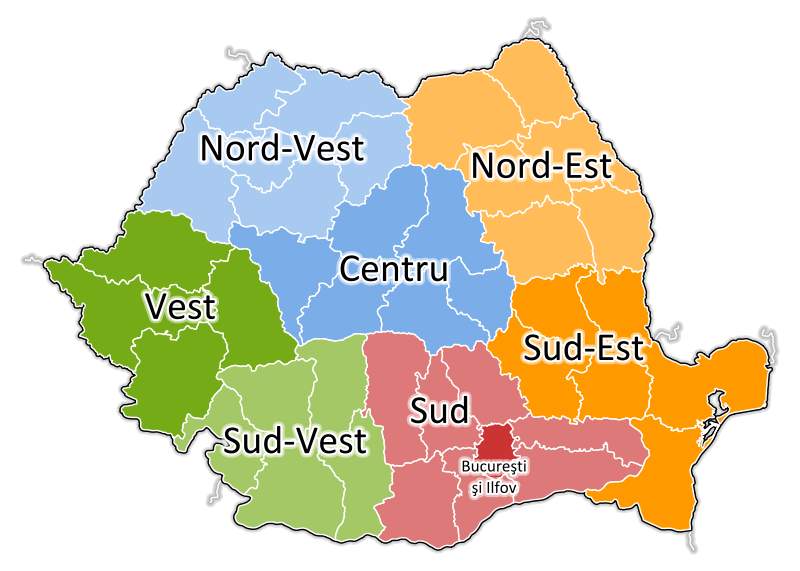 Avantaje:Existența unor strategii de dezvoltare și a unor programe de finanțare la nivelul regiunilor de dezvoltare (ex. Programul Operațional Regional).Dezavantaje:Anumite diferențe culturale, anumite regiuni fiind create forțat (ex. Regiune Sud-Est, care include două județe din Dobrogea, două din Muntenia și două din Moldova).În anumite cazuri se pot dezvolta destinații urmărind conturul regiunii de dezvoltare (ex. București – Ilfov).C. ANALIZĂ PE REGIUNI ISTORICES-a realizat o ordonare a regiunilor istorice în funcție valoarea indicatorului general, calculat făcând media aritmetică între punctajele obținute pentru județele componente.Cele nouă regiuni istorice din România sunt: Moldova, Muntenia, Oltenia, Dobrogea, Transilvania, Crişana, Maramureş, Bucovina și Banat.Moldova: Bacău, Neamţ, Galaţi, Iaşi, Botoşani, Vaslui, Vrancea (parțial), Suceava (parțial);Muntenia: Argeş, Dâmboviţa, Prahova, Buzău, Brăila, Călăraşi, Giurgiu, Ialomiţa, Teleorman, București, Ilfov, Vrancea (parțial), Olt (parțial), Vâlcea (parțial);Oltenia: Dolj, Mehedinţi, Gorj, Olt (parțial), Vâlcea (parțial);Dobrogea: Constanţa, Tulcea;Transilvania: Alba, Hunedoara (parțial), Braşov, Sibiu, Cluj, Mureş, Covasna, Harghita, Bistriţa-Năsăud, Sălaj (parțial), Maramureș (parțial);Crişana: Bihor, Arad (parțial), Satu Mare (parțial), Sălaj (parțial), Hunedoara (parțial);Maramureș: Maramureș (parțial), Satu Mare (parțial);Bucovina: Suceava (parțial);Banat: Caraş-Severin, Timiş, Arad (parțial), Mehedinți (parțial).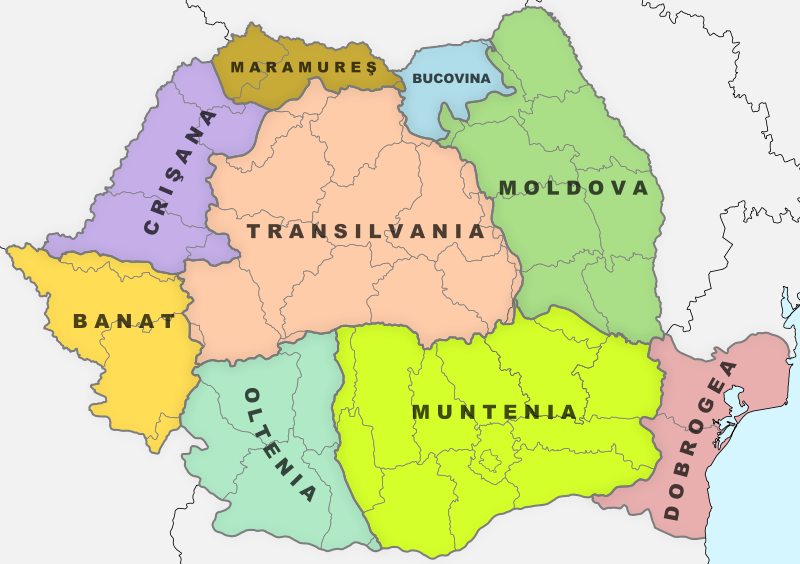 Avantaje:Posibilitatea dezvoltării unor branduri puternice, unele fiind deja recunoscute la nivel internațional (Transilvania, Bucovina, Maramureș);O mai mare omogenitate culturală, cu oportunități mai mari de realizare a unor programe turistice comune.Dezavantaje:Dificultăți de administrare în anumite cazuri, având în vedere faptul că nu există suprapuneri administrative. Multe județe sunt incluse parțial într-o regiune și parțial în altă regiune istorică și, de asemenea, anumite regiuni istorice sunt situate în mai multe regiuni de dezvoltare (ex. Regiunea Muntenia se întinde peste regiunile de dezvoltare Sud-Muntenia și București-Ilfov și parțial peste regiunile de dezvoltare Sud-Est și Sud-Vest Oltenia);Dimensiuni diferite ale regiunilor istorice, de la regiuni de mici dimensiuni, formate din 1-2 județe, la regiuni foarte mari, formate din 7-11 județe.În anumite cazuri, se pot dezvolta destinații urmărind conturul regiunii istorice (ex. Dobrogea).CONCLUZIIPrin proiectul România Atractivă se dorește, pe de o parte, crearea și operaționalizarea Organizațiilor de Management al Destinației prin actualizarea cadrului legislativ și identificarea zonelor de destinație optimă și, pe de altă parte, crearea a 12 rute turistice culturale, pornind de la aceste destinații optime și ținând seama de caracterul fiecărui sit inclus în rute.Conform Planului Național de Redresare și Reziliență, Organizația de Management al Destinației (OMD) va fi o entitate cu personalitate juridică, care realizează politica de dezvoltare turistică a destinației, inclusiv politica de marketing a destinației, în conformitate cu dispozițiile legale în vigoare.Organizațiile de Management al Destinației vor fi înființate de către Ministerul Antreprenoriatului și Turismului și vor include entitățile relevante, active în turism și cultură într-o anumită zonă, fiind, de asemenea, guvernate de Comitetul executiv al OMD. Așa cum se specifică în documentul strategic, în urma exercițiului de cartografiere va fi realizată selecția siturilor ce vor fi incluse în 12 rute turistice culturale, adăugând criteriilor utilizate în cartografiere și caracterul unicității și al avantajelor comparative și competitive pe care le prezintă fiecare sit. Astfel, destinațiile optime corespunzătoare fiecărei Organizații de Management al Destinației, urmau a fi identificate pe baza a trei criterii: capacității lor de a atrage turiști internaționali si nationali;capacității de promovare a transformării socio-economice durabile / ecologice în zonele rurale și defavorizate; potențialului de a crea locuri de muncă.În urma discuțiilor avute cu Comisia Europeană, în vederea stabilirii aranjamentelor operaționale, Ministerul Antreprenoriatului și Turismului a subliniat necesitatea completării acestui set de criterii generale cu criterii specifice dezvoltării domeniului turism. Astfel, a fost identificat un criteriu suplimentar, căruia i-a fost alocat un set de indicatori, respectiv potențialul de dezvoltare a turismului. Toate aceste aspecte au fost discutate și completate în cadrul întâlnirilor grupului de lucru, constituit prin ordin de ministru la nivelul MAT. În vederea îndeplinirii acestui jalon, Ministerul Antreprenoriatului și Turismului a constituit prin ordin de ministru grupul de lucru tehnic pentru elaborarea cadrului normativ privind înființarea OMD-urilor în România precum și pentru îndeplinirea obiectivului din PNRR referitor la cartografierea destinațiilor optime în care să se formeze OMD-uri regionale care pot fi finanțate prin PNRR. Din acest grup tehnic de lucru fac parte doi reprezentanți ai Ministerului Antreprenoriatului și Turismului, reprezentanți ai următoarelor structuri asociative din domeniul turismului (Federația Patronatelor din Turismul Românesc, Alianța Pentru Turism, Federația Patronatelor din Industria Ospitalității din România) dar și reprezentanți ai autorităților publice locale prin Uniunea Națională a Consiliilor Județene din România, Asociația Municipiilor din România și Asociația Orașelor din România și nu în ultimul rând reprezentanți ai Institutul Național de Cercetare și Dezvoltare în Turism.În urma elaborării acestui document, au fost identificate 3 modalități de creionare a Organizațiilor de Management al Destinației:destinația formată din unul sau mai multe județe, ținând cont de proximitatea geografică a acestora;destinația formată la nivelul regiunii de dezvoltare;destinația formată la nivelul regiunii istorice.Având în vedere avantajele și dezavantajele pe fiecare tip de analiză prezentată în document, dar și faptul că prin Planul Național de Redresare și Reziliență se prevede că vor fi identificate, înființate și sprijinite 8 destinații regionale, propunerea noastră este ca aceste destinații să acopere întregul teritoriu național.Ținând cont de avantajele oferite de structurarea OMD-urilor pe scheletul regiunilor istorice respectiv posibilitatea dezvoltării unor branduri puternice, unele fiind deja recunoscute la nivel internațional (Transilvania, Bucovina, Maramureș) și omogenitate culturală deosebită, cu oportunități mai mari de realizare a unor programe turistice comune, dar și de specificitatea celor 12 rute care urmează a fi implementate prin PNRR, propunem această abordare, agreată și în grupul de lucru.În baza discuțiilor avute, s-a decis ca regiunile istorice Banat și Crișana să formeze un singur OMD regional.Organizațiile de Management al Destinației regionale vor fi concepute astfel încât să formeze o rețea eficientă, axată pe avantajele competitive locale, care va lucra cu autoritatea națională în domeniul turismului, într-un parteneriat puternic și dinamic, pentru a furniza strategii și mărci naționale și regionale aliniate, cu un accent special pe dezvoltarea piețelor țintă naționale și internaționale, în baza unor planuri de acțiune și sprijin pentru generarea și dezvoltarea de idei de proiecte care generează valoare adăugată și au un impact asupra dezvoltării sociale și economice, și implicit asupra coeziunii sociale, economice și teritoriale. Județ2019Indicator I.1Constanta498693642Brasov241661141Valcea150054440Bihor140614239Municipiul Bucuresti139805238Prahova112881537Mures98004236Cluj96648835Suceava92458634Caras-Severin76934533Sibiu71039032Timis61562631Covasna56490730Iasi46584129Neamt46284528Maramures45855327Harghita41018126Bacau39582925Hunedoara35356624Tulcea33697723Arges33146522Alba31792921Arad31642220Dambovita26660519Braila21692318Mehedinti21660117Bistrita-Nasaud19634716Gorj19602815Buzau19312814Ialomita17791113Dolj17346112Ilfov17078511Galati15605810Satu Mare1294109Salaj892838Botosani784267Vrancea711436Olt697405Vaslui657164Calarasi487603Giurgiu431722Teleorman176641TOTAL24795253Județ2019Indicator I.2Municipiul Bucuresti215165642Brasov38714841Timis29945540Cluj28740339Sibiu25875738Constanta20959437Mures18420236Prahova17342935Bihor14177334Harghita12080733Iasi11268732Ilfov10349531Suceava8986130Arad8309729Arges7776228Maramures6014327Alba5282126Tulcea4705625Covasna3992424Galati3894723Bacau3656822Dolj3523121Hunedoara2993020Neamt2511619Bistrita-Nasaud2375818Braila2360817Dambovita2290516Valcea2265915Caras-Severin2059114Satu Mare1967513Calarasi1822612Mehedinti1572411Salaj1292510Buzau124529Olt111238Gorj88447Botosani83116Vaslui74725Ialomita61654Vrancea38813Giurgiu34052Teleorman22521TOTAL5290838JudețIndicator I.1Indicator I.2TOTAL Criteriu IBrasov414141Municipiul Bucuresti384240.4Constanta423739Cluj353937.4Timis314036.4Bihor393436Mures363636Prahova373535.8Sibiu323835.6Suceava343031.6Iasi293230.8Harghita263330.2Maramures272727Covasna302426.4Arges222825.6Arad202925.4Valcea401525Tulcea232524.2Alba212624Bacau252223.2Ilfov113123Neamt281922.6Caras-Severin331421.6Hunedoara242021.6Galati102317.8Braila181717.4Dolj122117.4Bistrita-Nasaud161817.2Dambovita191617.2Mehedinti171113.4Satu Mare91311.4Buzau14911Gorj15710.2Salaj8109.2Calarasi3128.4Ialomita1347.6Olt586.8Botosani766.4Vaslui454.6Vrancea634.2Giurgiu222Teleorman111JudețNumăr locuri cazareIndicator II.1Constanta14921142Brasov4186241Municipiul Bucuresti3078740Prahova2047239Cluj2008338Suceava1859437Bihor1619636Sibiu1579235Valcea1565734Harghita1392933Mures1351732Maramures1347731Tulcea1243730Hunedoara1205929Timis1122828Caras-Severin1061727Neamt952426Alba946525Arges911924Covasna712123Gorj679222Iasi615121Bacau605420Arad584019Ilfov552118Bistrita-Nasaud486617Satu Mare444116Buzau441915Dambovita434914Dolj418713Mehedinti404912Vrancea290711Galati285710Braila26029Ialomita23388Salaj21307Olt16076Giurgiu13835Botosani13704Calarasi12353Vaslui11832Teleorman8621TOTAL528290JudețCifră de afaceri H&R 2019(milioane lei)Indicator II.2Municipiul Bucuresti786542Constanta234441Cluj161240Brasov148739Timis118138Ilfov104737Iasi89336Prahova82335Bihor81834Sibiu79233Mures69132Suceava57531Arges56730Dolj51829Valcea51428Hunedoara41227Maramures41026Arad38725Galati38224Bacau35223Harghita32722Neamt32021Alba29720Tulcea24519Caras-Severin24519Bistrita-Nasaud23317Buzau23317Covasna22115Dambovita21914Braila20913Satu Mare20612Botosani18811Gorj18310Olt1679Vrancea1638Vaslui1517Mehedinti1296Salaj1265Ialomita1224Teleorman1083Calarasi922Giurgiu911TOTAL19146JudețUAT-uri cu concentrare mare a potențialului turisticUAT-uri cu concentrare foarte mare a potențialului turisticTotal UAT-uri cu potențial turisticTotal UAT-uriPondere UAT-uri cu potențial turistic în totalIndicator II.3Municipiul Bucuresti-1 (100%)11100.0%42Maramureș51(75%)17 (25%)687689.5%41Hunedoara45 (87%)7 (13%)526975.4%40Sibiu32 (68%)15 (32%)476473.4%39Brașov33 (79%)9 (21%)425872.4%38Covasna22(69%)10 (31%)324571.1%37Alba40 (73%)15 (27%)557870.5%36Mureș63 (91%)6 (9%)6910267.6%35Bistrița-Năsăud31 (76%)10 (24%)416266.1%34Harghita40 (91%)4 (9%)446765.7%33Sălaj35 (97%)1 (5%)366159.0%32Neamț38 (79%)10 (21%)488357.8%31Tulcea24 (83%)5 (17%)295156.9%30Argeș53 (93%)4 (7%)5710255.9%29Gorj31 (84%)6 (16%)377152.1%28Constanța25 (69%)11 (31%)367051.4%27Caraș-Severin28 (76%)9 (24%)377748.1%26Vâlcea33 (83%)7 (17%)408944.9%25Suceava38 (76%)12 (24%)5011443.9%24Cluj31 (94%)2 (6%)338140.7%23Brăila15 (94%)1 (6%)164436.4%22Bihor30 (83%)6 (17%)3610135.6%21Vrancea22 (96%)1 (4%)237331.5%20Mehedinți17 (85%)3 (15%)206630.3%19Galați17 (94%)1 (6%)186527.7%18Prahova21 (75%)7 (25%)2810426.9%17Dâmbovița20 (87%)3 (13%)238925.8%16Buzău20 (91%)2 (9%)228725.3%15Arad14 (78%)4 (22%)187823.1%14Bacău18 (86%)3 (14%)219322.6%13Satu Mare12 (86%)2 (14%)146521.5%12Botoșani13 (100%)0 (0%)137816.7%11Iași15 (94%)1 (6%)169816.3%10Vaslui14 (100%)0 (0%)148616.3%9Timiș13 (93%)1 (7%)149914.1%8Ilfov4 (80%)1 (20%)54012.5%7Giurgiu5 (83%)1 (17%)65411.1%6Dolj11 (92%)1 (8%)1210911.0%5Ialomița6(100%)0 (0%)6669.1%4Olt7 (88%)1 (12%)81127.1%3Călărași3 (100%)0(0%)3555.5%2Teleorman4 (100%)0 (0%)4974.1%1Nr. stațiuni turistice naționaleNr. stațiuni turistice localeNr. stațiuni balneare/ balneoclimaticeIndicator II.4Constanta120464Suceava411142Bihor29338Valcea52336Maramures29130Prahova43126Brasov36024Harghita26124Caras-Severin25122Bacau21218Hunedoara23118Sibiu05218Cluj06116Timis12216Bistrita-Nasaud13114Arad12112Dambovita20112Neamt22012Satu Mare14012Covasna11110Gorj05010Mures11110Buzau0218Ialomita1018Arges1106Mehedinti0116Salaj0116Alba0204Braila 1004Iasi0014Galati0102Ilfov0102Vrancea0102Botosani0000Calarasi0000Dolj0000Giurgiu0000Municipiul Bucuresti0000Olt0000Teleorman0000Tulcea0000Vaslui0000TOTAL539633JudețNr. centre de informareIndicator II.5Constanta88Maramures88Hunedoara77Alba55Bihor55Brasov55Harghita55Dambovita44Mures44Prahova44Valcea44Arad33Arges33Bacau33Caras-Severin33Gorj33Neamt33Suceava33Tulcea33Vrancea33Botosani22Cluj22Ialomita22Mehedinti22Salaj22Satu Mare22Bistrita-Nasaud11Braila11Buzau11Covasna11Giurgiu11Olt11Sibiu11Timis11Vaslui11Calarasi00Dolj00Galati00Iasi00Ilfov00Municipiul Bucuresti00Teleorman00 JudețeAsociații de dezvoltare turisticăIndicator II.6BihorAsociaţia pentru Promovarea Turismului din Oradea şi regiune20BrașovAsociația pentru Promovarea și Dezvoltarea Turismului în Judeţul Brașov20CovasnaAsociația pentru Dezvoltarea Turismului în județul Covasna20Municipiul BucurestiAsociatia pentru Promovarea şi Dezvoltarea Turismului Bucureşti (Bucharest Convention and Visitors Bureau)20MureșAsociația Visit Mureș EGYESULET20NeamțAsociația pentru Promovarea și Dezvoltarea Turismului Neamț20PrahovaAsociația pentru Promovarea și Dezvoltarea Turismului Prahova20SibiuAsociația Județeană de Turism Sibiu 20SuceavaAsociația pentru Turism Bucovina20TimisAsociația pentru Promovarea și Dezvoltarea Turismului în județul Timiș20TulceaAsociaţia de Management al Destinaţiei Turistice Delta Dunării20ConstanțaAsociația OMD Mangalia 20IașiAsociaţia de Management a Destinaţiei Iaşi şi a Regiunii Moldova („Destination Iaşi”)20HarghitaAsociația de Dezvoltare Intercomunitară Harghita (A.D.I. Harghita) 20Alba0Arad0Arges0Bacau0Bistrita-Nasaud0Botosani0Braila0Buzau0Calarasi0Caras-Severin0Cluj0Dambovita0Dolj0Galati0Giurgiu0Gorj0Hunedoara0Ialomita0Ilfov0Maramureș0Mehedinti0Olt0Salaj0Satu Mare0Teleorman0Vâlcea0Vaslui0Vrancea0 JudețExistă/Nu există aeroportExistă/Nu există portExistă/Nu există nod feroviarIndicator II.7ConstantaDaDaDa15TulceaDaDa10Municipiul BucurestiDaNuDa10AradDaNuDa10BacauDaNuDa10BihorDaNuDa10ClujDaNuDa10DoljDaNuDa10IasiDaNuDa10Satu MareDaNuDa10SuceavaDaNuDa10TimisDaNuDa10Brasov Da (în curs de realizare)NuDa10IlfovDaNuNu5MaramuresDaNuNu5MuresDaNuNu5SibiuDaNuNu5Caras-SeverinNuDaNu5GalatiNuDaNu5MehedintiNuDaNu5AlbaNuNuDa5BrailaNuNuDa5BuzauNuNuDa5HunedoaraNuNuDa 5PrahovaNuNuDa5TeleormanNuNuDa5VranceaNuNuDa5ArgesNuNuNu0Bistrita-NasaudNuNuNu0BotosaniNuNuNu0CalarasiNuNuNu0CovasnaNuNuNu0DambovitaNuNuNu0GiurgiuNuNuNu0GorjNuNuNu0HarghitaNuNuNu0IalomitaNuNuNu0NeamtNuNuNu0OltNuNuNu0SalajNuNuNu0ValceaNuNuNu0VasluiNuNuNu 0JudețNr traseeIndicator II.8Brasov13921Bihor6520Harghita6520Suceava6018Hunedoara5517Sibiu5517Caras-Severin4815Prahova4814Arad4513Bistrita-Nasaud4412Maramures4412Mures4210Cluj389Valcea358Arges337Covasna306Alba185Satu Mare144Mehedinti103Bacau92Neamt81Botosani00Braila00Buzau00Calarasi00Constanta00Dambovita00Dolj00Galati00Giurgiu00Gorj00Ialomita00Iasi00Ilfov00Municipiul Bucuresti00Olt00Salaj00Teleorman00Timis00Tulcea00Vaslui00Vrancea00TOTAL905JudețNumăr vizitatori muzee (2019)Indicator II.9Brasov262986042Municipiul Bucuresti228825141Sibiu167320640Prahova98478139Constanta90098538Suceava82678637Iasi79433136Neamt66201435Hunedoara64445434Mures62461233Bihor60330432Dambovita52590331Cluj47975230Valcea46991129Maramures42289428Galati39544227Arges35571326Gorj29256125Timis25543324Caras-Severin22989223Alba21754922Tulcea21610321Dolj18615820Vaslui17338919Mehedinti13017018Buzau11677317Salaj11379916Bacau11352615Ialomita11349114Vrancea9642213Arad8918412Ilfov8576311Harghita8423510Satu Mare771009Bistrita-Nasaud729388Covasna660197Calarasi620876Botosani424395Olt334804Braila319983Giurgiu90262Teleorman58521Punctaj Indicator II.1Punctaj Indicator II.2Punctaj Indicator II.3Punctaj Indicator II.4Punctaj Indicator II.5Punctaj Indicator II.6Punctaj Indicator II.7Punctaj Indicator II.8Punctaj Indicator II.9TOTAL CRITERIU IIConstanta424127648201503828.33Brasov4139382452010214226.67Suceava3731244232010183724.67Bihor3634213852010203224.00Sibiu353339181205174023.11Prahova393517264205143922.11Municipiul Bucuresti40424200201004121.67Maramures31264130805122820.11Mures323235104205103320.11Hunedoara29274018705173419.67Cluj38402316201093018.67Harghita332233245200201018.56Valcea3428253640082918.22Neamt26213112320013516.56Timis28388161201002416.11Caras-Severin27192622305152315.56Iasi21361040201003615.22Tulcea30193003201002114.78Arges243029630072613.89Alba252036450552213.56Covasna2315371012006713.22Arad192514123010131212.00Bacau20231318301021511.56Bistrita-Nasaud1717341410012811.44Gorj2210281030002510.89Dambovita1414161240003110.11Galati10241820050279.56Ilfov1837720050118.89Buzau15171581050178.67Dolj13295000100208.56Satu Mare161212122010498.56Mehedinti1261962053187.89Salaj753262000167.56Vrancea1182023050136.89Braila913224105036.33Ialomita84482000144.44Vaslui27901000194.22Botosani411110200053.67Olt6930100042.56Giurgiu5160100021.67Calarasi3220000061.44Teleorman1310005011.22JudețRezervații ale Biosferei/Geoparc UNESCOParcuri naționaleParcuri naturaleIndicator III.1Caras-SeverinRezervația Biosferei RetezatRetezat, Semenic-Cheile Carașului, Cheile Nerei-Beușnița, Domogled-Valea CerneiPorțile de Fier30HunedoaraGeoparcul Dinozaurilor Țara Hațegului, Rezervația Biosferei RetezatRetezat, Defileul JiuluiGrădiștea Muncelului-Cioclovina, Geoparcul Dinozaurilor Țara Hațegului30GorjRezervația Biosferei RetezatRetezat, Domogled-Valea Cernei, Defileul Jiului20MaramuresRezervația Biosferei Pietrosul RodneiMunții RodneiMunții Maramureș20Bistrita-NasaudRezervația Biosferei Pietrosul RodneiMunții Rodnei, Călimani15MehedintiDomogled-Valea CerneiPorțile de Fier, Geoparcul Platoul Mehedinți15NeamtCeahlău, Cheile Bicazului-HășmașVânători Neamț15TulceaRezervația Biosferei Delta DunăriiMunții Măcinului15BihorApuseni, Cefa10BrasovPiatra CraiuluiBucegi10ConstantaRezervația Biosferei Delta Dunării10HarghitaCălimani, Cheile Bicazului-Hășmaș10MuresCălimaniDefileul Mureșului Superior10ValceaCozia, Buila-Vânturarița10AlbaApuseni5AradLunca Mureșului5ArgesPiatra Craiului5BrailaBalta Mică a Brăilei5ClujApuseni5DambovitaBucegi5GalatiLunca Joasă a Prutului Inferior5GiurgiuComana5Municipiul BucurestiVăcărești5PrahovaBucegi5SuceavaCălimani5TimisLunca Mureșului5VranceaPutna Vrancea5Bacau0Botosani0Buzau0Calarasi0Covasna0Dolj0Ialomita0Iasi0Ilfov0Olt0Salaj0Satu Mare0Sibiu0Teleorman0Vaslui0JudețProcent ANP la nivel de județIndicator III.2Tulcea74.37%42Sibiu50.76%41Mehedinți46.48%40Brașov41.68%39Maramureș39.20%38Mureș38.35%37Hunedoara37.21%36Gorj37.10%35Harghita33.71%34Caraș-Severin33.11%33Arad29.89%32Covasna28.85%31Bihor27.81%30Alba26.60%29Argeș23.76%28Constanța22.06%27Vrancea19.99%26Neamț19.54%25Cluj18.02%24Vâlcea17.99%23Bistrița-Năsăud17.53%22Dolj17.18%21Iași15.08%20Giurgiu14.59%19Ialomița14.43%18Brăila14.11%17Galați13.77%16Suceava13.44%15Timiș13.07%14Olt12.06%13Teleorman11.27%12Sălaj11.18%11Călărași11.17%10Satu Mare10.92%9Buzău8.85%8Vaslui8.77%7Botoșani8.49%6Bacău8.24%5Ilfov7.90%4Prahova7.43%3Dâmbovița6.33%2Municipiul București0.77%1JudețNumăr monumente istoriceIndicator III.3Municipiul București265142Cluj179141Iași163440Dâmbovița123739Prahova107338Sibiu105337Argeș102236Mureș101835Brașov98635Buzău86933Caraș Severin83232Vâlcea79131Bistrița Năsăud76831Olt75821Harghita74228Ilfov73027Dolj70027Constanța69427Alba68627Maramureș61023Covasna59422Tulcea57421Mehedinți57020Sălaj54620Giurgiu54018Neamț53718Hunedoara51816Suceava51815Botoșani51014Gorj50314Bihor45514Vaslui43811Vrancea42710Arad41710Teleorman3938Bacău3668Timiș3408Satu Mare3108Călărași2854Galați2633Ialomița2272Brăila1721 JudețeNumăr situri (număr obiective) înscrise în Lista Patrimoniului Mondial UNESCO Indicator III.4Maramureș2 (10)50Suceava2 (9)45Hunedoara1 (5)25Alba3 (3)15Caraș Severin 1 (3)15Brașov2 (3)15Mureș2 (2)10Vâlcea2 (2)10Sibiu1 (2)10Harghita1 (1)5Tulcea1(1)5Gorj1(1)5Arad-0Arges-0Bacau-0Bihor-0Bistrita-Nasaud-0Botosani-0Braila-0Buzau-0Calarasi-0Cluj-0Constanta-0Covasna-0Dambovita-0Dolj-0Galati-0Giurgiu-0Ialomita-0Iasi-0Ilfov-0Mehedinti-0Municipiul Bucuresti-0Neamt-0Olt-0Prahova-0Salaj-0Satu Mare-0Teleorman-0Timis-0Vaslui-0Vrancea-0 JudețeDestinații ecoturisticeIndicator III.5SuceavaȚara Dornelor (existent)10HunedoaraRetezat – Țara Hațegului (existent)10BrașovZărnești-Piatra Craiului (nu s-a înnoit), Colinele Transilvaniei (în evaluare)10MaramureșMara - Cosău - Creasta Cocoșului (nu s-a înnoit)5NeamțȚinutul Zimbrului-Parcul Natural Vânători-Neamț (nu s-a înnoit)5HarghitaBăile Tușnad și împrejurimile  (în evaluare)5SibiuColinele Transilvaniei (în evaluare)5MureșColinele Transilvaniei (în evaluare)5Alba0Arad0Arges0Bacau0Bihor0Bistrita-Nasaud0Botosani0Braila0Buzau0Calarasi0Caraș Severin0Cluj0Constanta0Covasna0Dambovita0Dolj0Galati0Giurgiu0Gorj0Ialomita0Iasi0Ilfov0Mehedinti0Municipiul Bucuresti0Olt0Prahova0Salaj0Satu Mare0Teleorman0Timis0Tulcea0Vâlcea0Vaslui0Vrancea0 JudețLoc 1Loc 2Loc 3Loc 4Loc 5Indicator III.6Brasov0301115Alba2100014Maramures1110113Sibiu1101112Suceava1011010Constanta020019Tulcea110009Buzau101008Valcea100118Neamt001207Harghita010106Mures010106Vrancea002006Bihor100005Cluj100005Gorj001105Hunedoara100005Bistrita-Nasaud001003Covasna000102Arad000011Arges000000Bacau000000Botosani000000Braila000000Calarasi000000Caras-Severin000000Dambovita000000Dolj000000Galati000000Giurgiu000000Ialomita000000Iasi000000Ilfov000000Mehedinti000000Municipiul Bucuresti000000Olt000000Prahova000000Salaj000000Satu Mare000000Teleorman000000Timis000000Vaslui000000 JudețTotal UAT-uri defavorizateTotal UAT-uriPondere UAT-uri defavorizate în totalIndicator III.7Calarasi545598.18%42Tulcea505198.04%41Constanta667094.29%40Harghita616791.04%39Ialomita606690.91%38Braila364481.82%37Covasna354577.78%36Galati506576.92%35Hunedoara486969.57%34Buzau608768.97%33Dolj7310966.97%32Maramures487663.16%31Teleorman619762.89%30Brasov365862.07%29Caras-Severin467759.74%28Bistrita-Nasaud366258.06%27Olt6211255.36%26Vrancea387352.05%25Alba407851.28%24Mehedinti336650.00%23Arad377847.44%22Ilfov184045.00%21Giurgiu245444.44%20Prahova4110439.42%19Sibiu256439.06%18Suceava3811433.33%17Vaslui288632.56%16Cluj248129.63%15Valcea268929.21%14Timis289928.28%13Neamt238327.71%12Gorj187125.35%11Arges2510224.51%10Bihor2410123.76%9Mures2010219.61%8Bacau179318.28%7Dambovita138914.61%6Satu Mare6659.23%5Iasi9989.18%4Salaj2613.28%3Botosani0780.00%1Municipiul Bucuresti010.00%1Punctaj Indicator III.1Punctaj Indicator III.2Punctaj Indicator III.3Punctaj Indicator III.4Punctaj Indicator III.5Punctaj Indicator III.6Punctaj Indicator III.7TOTAL CRITERIUL IIIMaramures203823505133125.71Hunedoara303616251053422.29Brasov1039351510152921.86Caras-Severin30333215002819.71Tulcea1542215094119.00Harghita1034285563918.14Sibiu04137105121817.57Suceava515154510101716.71Alba52927150142416.29Constanta1027270094016.14Mures1037351056815.86Bistrita-Nasaud1522310032714.00Mehedinti1540200002314.00Valcea10233110081413.71Covasna031220023613.00Cluj524410051512.86Gorj2035145051112.86Buzau08330083311.71Neamt1525180571211.71Dolj021270003211.43Arges528360001011.29Vrancea526100062510.29Arad532100012210.00Bihor10301400599.71Prahova5338000199.29Iasi0204000049.14Giurgiu51918000208.86Braila5171000378.57Olt01321000268.57Galati5163000358.43Ialomita0182000388.29Calarasi0104000428.00Dambovita523900067.43Ilfov0427000217.43Teleorman0128000307.14Municipiul Bucuresti514200017.00Timis5148000135.71Salaj0112000034.86Vaslui0711000164.86Satu Mare09800053.14Botosani061400013.00Bacau05800072.86Județ20202019Indicator IV.1Municipiul Bucuresti308163606542Constanta109831289041Brasov7888967040Cluj7683866539Timis6758692738Bihor6193737937Iasi5296583336Prahova4770530135Suceava4349457234Sibiu4287445833Mures4238452032Valcea4119459931Galati3984386430Arad3853388929Ilfov3689395528Arges3664393927Dolj3528390126Hunedoara3295302825Maramures3272365424Alba3198330323Dambovita2847260122Harghita2715291421Braila2661280120Bacau2633299719Buzau2621265518Covasna2391265417Neamt2360280416Satu Mare2346240915Tulcea2298245014Caras-Severin2267233713Gorj2216255712Bistrita-Nasaud2195233211Salaj2015188510Botosani192019459Mehedinti174919558Ialomita173320737Olt150913556Vrancea134215355Teleorman121113864Calarasi116810383Vaslui97611952Giurgiu6197671TOTAL HR169655187057 Județ20202019Indicator IV.2Constanta6.25%7.09%42Valcea5.35%5.79%41Tulcea5.02%5.24%40Covasna4.94%5.23%39Caras-Severin4.55%4.50%38Brasov4.47%5.38%37Salaj4.26%3.87%36Suceava4.24%4.29%35Harghita4.16%4.28%34Braila4.03%4.08%33Mehedinti4.02%4.32%32Bihor3.90%4.47%31Ialomita3.84%4.62%30Alba3.56%3.53%29Botosani3.55%3.50%28Galati3.50%3.32%27Bistrita-Nasaud3.48%3.56%26Dambovita3.48%3.09%25Sibiu3.33%3.33%24Cluj3.29%3.62%23Hunedoara3.25%2.91%22Buzau3.23%3.20%21Mures3.22%3.40%20Iasi3.22%3.44%19Municipiul Bucuresti3.19%3.67%18Maramures3.17%3.43%17Arad3.13%2.97%16Gorj3.02%3.40%15Satu Mare3.01%3.02%14Timis2.87%2.88%13Neamt2.86%3.27%12Prahova2.77%2.99%11Calarasi2.75%2.37%10Dolj2.67%2.91%9Arges2.47%2.54%8Ilfov2.42%2.59%7Vrancea2.36%2.66%6Bacau2.35%2.68%5Teleorman2.27%2.55%4Olt2.15%1.89%3Vaslui1.88%2.20%2Giurgiu1.86%2.28%1TOTAL3.37%3.62% JudețIndicator IV.1Indicator IV.1TOTAL CRITERIUL IVConstanta414241.5Brasov403738.5Valcea314136Suceava343534.5Bihor373134Cluj392331Municipiul Bucuresti421830Galati302728.5Sibiu332428.5Covasna173928Harghita213427.5Iasi361927.5Tulcea144027Braila203326.5Alba232926Mures322026Caras-Severin133825.5Timis381325.5Dambovita222523.5Hunedoara252223.5Prahova351123Salaj103623Arad291622.5Maramures241720.5Mehedinti83220Buzau182119.5Bistrita-Nasaud112618.5Botosani92818.5Ialomita73018.5Arges27817.5Dolj26917.5Ilfov28717.5Satu Mare151414.5Neamt161214Gorj121513.5Bacau19512Calarasi3106.5Vrancea565.5Olt634.5Teleorman444Vaslui222Giurgiu111 JudețPunctaj Criteriu IPunctaj Criteriu IIPunctaj Criteriul IIIPunctaj Criteriul IVTOTAL GENERAL1Brasov41.0026.6721.8638.5032.012Constanta39.0028.3316.1441.5031.243Suceava31.6024.6716.7134.5026.874Sibiu35.6023.1117.5728.5026.205Bihor36.0024.009.7134.0025.936Cluj37.4018.6712.8631.0024.987Municipiul Bucuresti40.4021.677.0030.0024.778Mures36.0020.1115.8626.0024.499Harghita30.2018.5618.1427.5023.6010Maramures27.0020.1125.7120.5023.3311Valcea25.0018.2213.7136.0023.2312Prahova35.8022.119.2923.0022.5513Hunedoara21.6019.6722.2923.5021.7614Tulcea24.2014.7819.0027.0021.2415Timis36.4016.115.7125.5020.9316Iasi30.8015.229.1427.5020.6717Caras-Severin21.6015.5619.7125.5020.5918Covasna26.4013.2213.0028.0020.1619Alba24.0013.5616.2926.0019.9620Arad25.4012.0010.0022.5017.4821Arges25.6013.8911.2917.5017.0722Neamt22.6016.5611.7114.0016.2223Galati17.809.568.4328.5016.0724Bistrita-Nasaud17.2011.4414.0018.5015.2925Braila17.406.338.5726.5014.7026Dambovita17.2010.117.4323.5014.5627Ilfov23.008.897.4317.5014.2028Mehedinti13.407.8914.0020.0013.8229Dolj17.408.5611.4317.5013.7230Buzau11.008.6711.7119.5012.7231Bacau23.2011.562.8612.0012.4032Gorj10.2010.8912.8613.5011.8633Salaj9.207.564.8623.0011.1534Ialomita7.604.448.2918.509.7135Satu Mare11.408.563.1414.509.4036Botosani6.403.673.0018.507.8937Vrancea4.206.8910.295.506.7238Calarasi8.401.448.006.506.0939Olt6.802.568.574.505.6140Vaslui4.604.224.862.003.9241Giurgiu2.001.678.861.003.3842Teleorman1.001.227.144.003.34RangRangREGIUNE / JUDEȚCriteriu ICriteriu IICriteriul IIICriteriul IVTOTAL GENERALRJREGIUNE / JUDEȚCriteriu ICriteriu IICriteriul IIICriteriul IVTOTAL GENERALRegiunea de Dezvoltare Centru32.2019.2017.1229.0824.4011Brasov41.0026.6721.8638.5032.0114Sibiu35.6023.1117.5728.5026.2018Mures36.0020.1115.8626.0024.4919Harghita30.2018.5618.1427.5023.60118Covasna26.4013.2213.0028.0020.16119Alba24.0013.5616.2926.0019.96Regiunea de Dezvoltare Vest26.2515.8314.4324.2520.19213Hunedoara21.6019.6722.2923.5021.76215Timis36.4016.115.7125.5020.93217Caras-Severin21.6015.5619.7125.5020.59220Arad25.4012.0010.0022.5017.48Regiunea de Dezvoltare București-Ilfov31.7016.448.5725.7520.0737Municipiul Bucuresti40.4024.009.7134.0025.93327Ilfov23.008.897.4317.5014.20Regiunea de Dezvoltare Nord-Vest23.0315.0611.7123.5818.3545Bihor36.0024.009.7134.0025.9346Cluj37.4018.6712.8631.0024.98410Maramures27.0020.1125.7120.5023.33424Bistrita-Nasaud17.2011.4414.0018.5015.29433Salaj9.207.564.8623.0011.15435Satu Mare11.408.563.1414.509.40Regiunea de Dezvoltare Sud-Est18.9312.4312.3624.7517.1252Constanta39.0028.3316.1441.5031.24514Tulcea24.2014.7819.0027.0021.24523Galati17.809.568.4328.5016.07525Braila17.406.338.5726.5014.70530Buzau11.008.6711.7119.5012.72537Vrancea4.206.8910.295.506.72Regiunea de Dezvoltare Nord-Est19.8712.658.0518.0814.6663Suceava31.6024.6716.7134.5026.87616Iasi30.8015.229.1427.5020.67622Neamt22.6016.5611.7114.0016.22631Bacau23.2011.562.8612.0012.40636Botosani6.403.673.0018.507.89640Vaslui4.604.224.862.003.92Regiunea de Dezvoltare Sud-Vest Oltenia14.569.6212.1118.3013.65711Valcea25.0018.2213.7136.0023.23728Mehedinti13.407.8914.0020.0013.82729Dolj17.408.5611.4317.5013.72732Gorj10.2010.8912.8613.5011.86739Olt6.802.568.574.505.61Regiunea de Dezvoltare Sud-Muntenia13.947.848.6113.4310.96812Prahova35.8022.119.2923.0022.55821Arges25.6013.8911.2917.5017.07826Dambovita17.2010.117.4323.5014.56834Ialomita7.604.448.2918.509.71838Calarasi8.401.448.006.506.0942Giurgiu2.001.678.861.003.3841Teleorman1.001.227.144.003.34RangRangREGIUNE / JUDEȚCriteriu ICriteriu IICriteriul IIICriteriul IVTOTAL GENERALRJREGIUNE / JUDEȚCriteriu ICriteriu IICriteriul IIICriteriul IVTOTAL GENERALBUCOVINA31.6024.6716.7134.5026.8713Suceava31.6024.6716.7134.5026.87DOBROGEA31.6021.5617.5734.2526.2422Constanta39.0028.3316.1441.5031.24214Tulcea24.2014.7819.0027.0021.24TRANSILVANIA29.9318.3316.8727.5023.1631Brasov41.0026.6721.8638.5032.0134Sibiu35.6023.1117.5728.5026.2036Cluj37.4018.6712.8631.0024.9838Mures36.0020.1115.8626.0024.4939Harghita30.2018.5618.1427.5023.60313Hunedoara21.6019.6722.2923.5021.76318Covasna26.4013.2213.0028.0020.16319Alba24.0013.5616.2926.0019.96324Bistrita-Nasaud17.2011.4414.0018.5015.29BANAT29.0015.8312.7125.5020.76415Timis36.4016.115.7125.5020.9317Caras-Severin21.6015.5619.7125.5020.59CRIȘANA23.5314.528.1926.5018.1955Bihor36.0024.009.7134.0025.93520Arad25.4012.0010.0022.5017.48533Salaj9.207.564.8623.0011.15MARAMUREȘ19.2014.3314.4317.5016.37610Maramures27.0020.1125.7120.5023.33635Satu Mare11.408.563.1414.509.40OLTENIA14.569.6212.1118.3013.65711Valcea25.0018.2213.7136.0023.23728Mehedinti13.407.8914.0020.0013.82729Dolj17.408.5611.4317.5013.72732Gorj10.2010.8912.8613.5011.86739Olt6.802.568.574.505.61MUNTENIA17.229.348.8817.4113.1187Municipiul Bucuresti40.4024.009.7134.0025.93812Prahova35.8022.119.2923.0022.55821Arges25.6013.8911.2917.5017.07825Braila17.406.338.5726.5014.70826Dambovita17.2010.117.4323.5014.56827Ilfov23.008.897.4317.5014.20830Buzau11.008.6711.7119.5012.72834Ialomita7.604.448.2918.509.71838Calarasi8.401.448.006.506.09841Giurgiu2.001.678.861.003.38842Teleorman1.001.227.144.003.34MOLDOVA15.669.677.1815.4311.98916Iasi30.8015.229.1427.5020.67922Neamt22.6016.5611.7114.0016.22923Galati17.809.568.4328.5016.07931Bacau23.2011.562.8612.0012.40936Botosani6.403.673.0018.507.89937Vrancea4.206.8910.295.506.72940Vaslui4.604.224.862.003.92